KLASA: 008-01/23-01/24URBROJ: 2198-28-03-23-2Privlaka, 27. listopada 2023. godine PREDMET: Poziv za sudjelovanje u otvorenom javnom savjetovanju u donošenju Odluke o visini poreznih stopa godišnjeg poreza na dohodak na području Općine PrivlakaPoštovani,pozivamo Vas da sudjelujete u otvorenom savjetovanju u donošenju Odluke o visini poreznih stopa godišnjeg poreza na dohodak na području Općine Privlaka, u skladu sa člankom 11. Zakona o pravu na pristup informacijama (Narodne novine broj 25/13, 85/15).Tema savjetovanja je: Prijedlog Odluke o visini poreznih stopa godišnjeg poreza na dohodak na području Općine Privlaka.Ovim se materijalom predlaže da se porezne stope utvrde na način da niža porezna stopa iznosi 17%, a viša porezna stopa 30%, odnosno da se smanji vrijednosti niže porezne stope za 3 %.O Nacrtu prijedloga Odluke o visini poreznih stopa godišnjeg poreza na dohodak na području Općine Privlaka provodi se Savjetovanje sa zainteresiranom javnošću u trajanju od 20 dana.  Obrazloženje kraće provedbe savjetovanja: Predloženi dokument potrebno je donijeti do kraja studenog tekuće godine kako bi se mogao primjenjivati od 1. siječnja 2024. godine.Molimo zainteresiranu javnost da sudjeluje u donošenju Odluke Odluke o visini poreznih stopa godišnjeg poreza na dohodak na području Općine Privlaka upisivanjem svojih komentara i primjedbi na predviđenom obrascu. Savjetovanje je otvoreno do 16. studenog 2023. godine.Napomena: Nakon završetka savjetovanja objavit će se Izvješće o provedenom savjetovanju s javnošću, koje sadrži zaprimljene prijedloge i primjedbe te očitovanja s razlozima za neprihvaćanje pojedinih prijedloga i primjedbi.OPĆINA PRIVLAKAJEDINSTVENI UPRAVNI ODJELPročelnicaIvana Skoblar Šango, mag.iur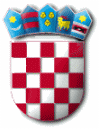 REPUBLIKA HRVATSKAZADARSKA ŽUPANIJAOPĆINA PRIVLAKA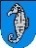 Ivana Pavla II 4623 233 PRIVLAKA